                                                      РЕШЕНИЕ                                                                                                          второй сессии Совета депутатов четвертого созыва муниципального образования Мендур-Сокконское сельское поселение «9» ноября 2018 г.             с. Мендур-Соккон       		           № 4-2-2«О внесении изменений в Решение тридцать второй сессии Совета депутатов третьего созыва от 31.10.2017 г. №32-102 «О земельном налоге на                                                                  территории МО Мендур-Сокконское сельское поселение»     Заслушав и обсудив информацию главы администрации Артура Викторовича Бырышкакова, руководствуясь статьями 5,12,53, главой 31 Налогового кодекса Российской Федерации, Совет депутатов Мендур-Сокконского сельского поселения решил:Пункт 2 решения тридцать второй сессии Совета депутатов третьего созыва от 31.10.2017 г. №32-102 «О земельном налоге на территории МО Мендур-Сокконское сельское поселение» изложить в следующей редакции:«2. Установить налоговые ставки в следующих размерах:0,3 процента в отношении земельных участков: - предназначенных для размещения объектов образования, культуры и органов местного самоуправления;  - отнесенных к землям сельскохозяйственного назначения или к землям в составе зон сельскохозяйственного использования в населенных пунктах и используемых для сельскохозяйственного производства; - занятых жилищным фондом и объектами инженерной инфраструктуры жилищно-коммунального комплекса (за исключением доли в праве на земельный участок, приходящейся на объект, не относящийся к жилищному фонду и к объектам инженерной инфраструктуры жилищно-коммунального комплекса) или приобретенных (предоставленных) для жилищного строительства;  - приобретенных (предоставленных) для личного подсобного хозяйства садоводства, огородничества или животноводства, а также дачного хозяйства;  - ограниченных в обороте в соответствии с законодательством Российской Федерации, предоставленных для обороны, безопасности и таможенных нужд;1,5 процента в отношении прочих земельных участков.».Настоящее Решение вступает в силу с 1 января 2019 года, но не ранее чем по истечении одного месяца со дня его официального опубликования.Глава Мендур-Сокконского сельского поселения   А.В.Бырышкаков.   РоссияРеспублика Алтай                                    Совет депутатов                                   Мендур-Сокконского сельского поселения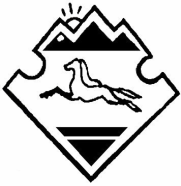 РоссияАлтай Республиканын                     Мендур-Соккон                               jурт jеезениҥ                                   депутаттар Соведи